2021-22 EĞİTİM ÖĞRETİM YILIAMASYA BÜLBÜL HATUN KIZ ANADOLU İMAM HATİP LİSESİ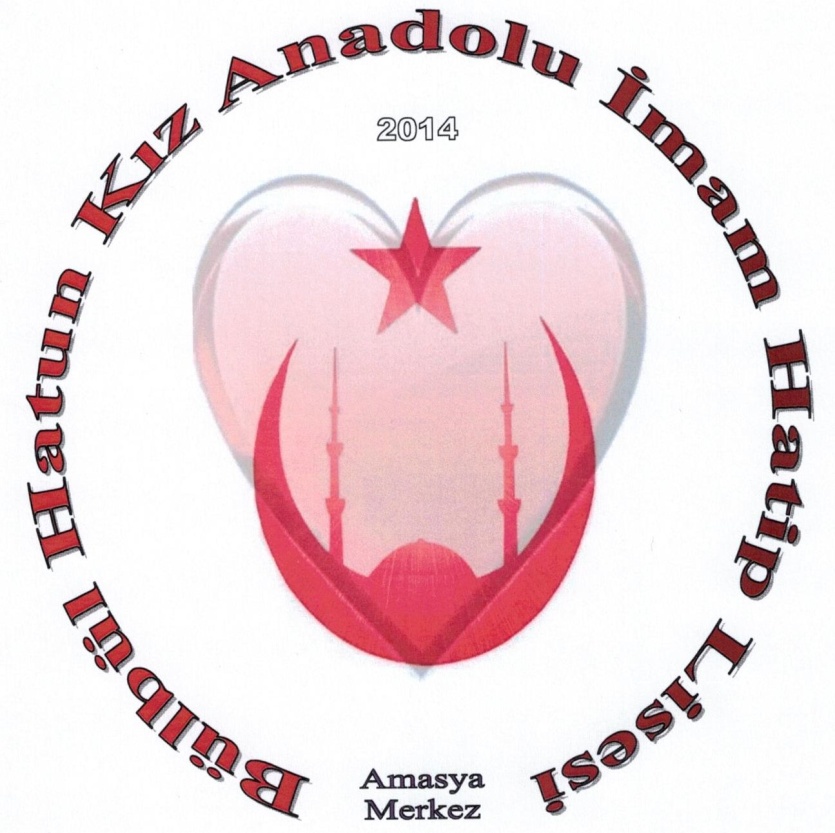 BRİFİNG DOSYASI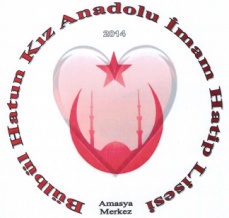 2021/2022 EĞİTİM ÖĞRETİM YILIBÜLBÜL HATUN KIZ ANADOLU İMAM HATİP LİSESİ BRİFİNG DOSYASI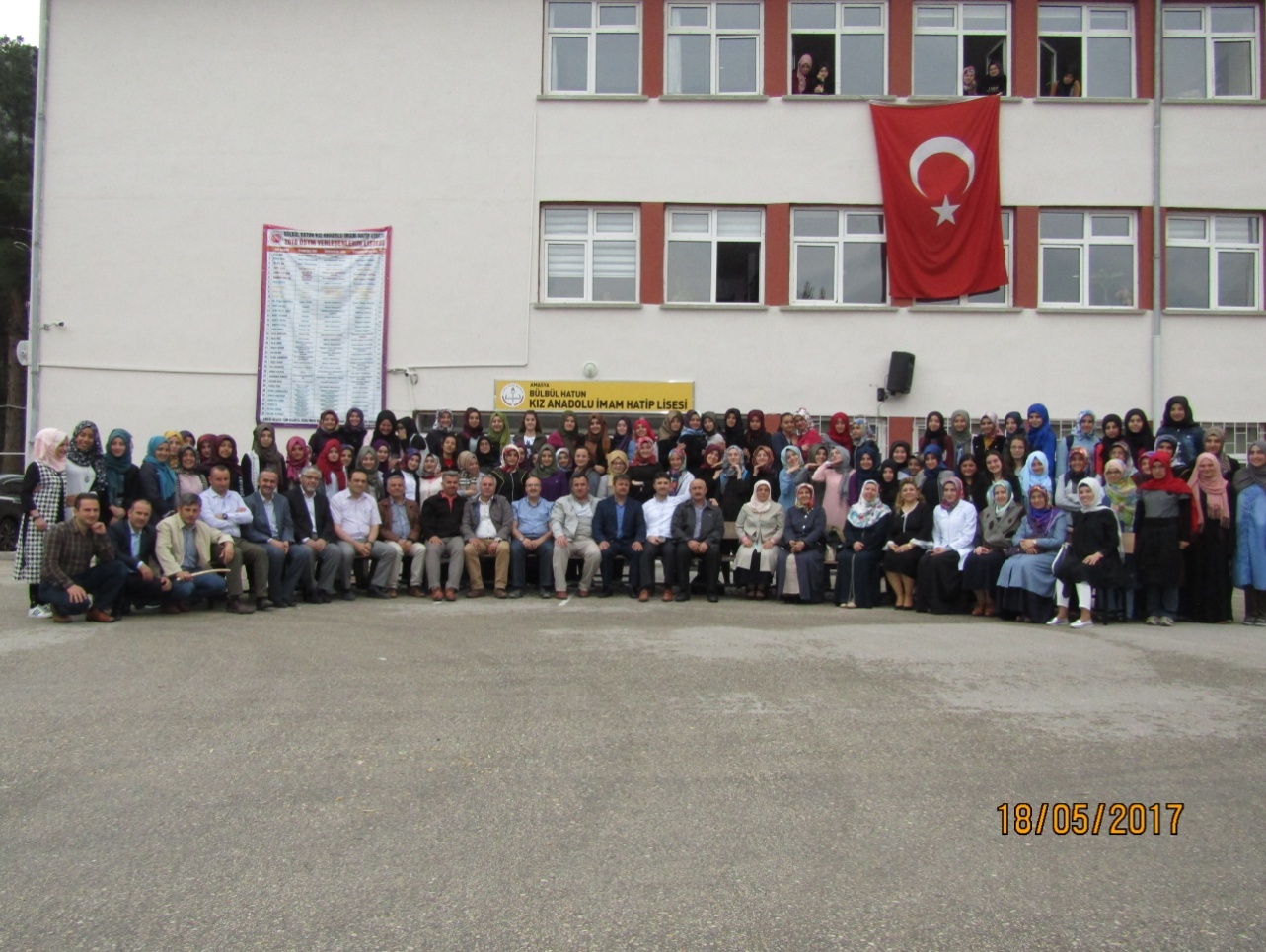 OKULUN HİZMET ALANI:Türk milletinin millî, ahlâkî, manevî, tarihî ve kültürel değerlerini benimseyen, koruyan ve geliştiren; ailesini, vatanını, milletini seven ve daima yüceltmeye çalışan; insan haklarına ve Anayasa’nın başlangıcındaki temel ilkelere saygılı, Türkiye Cumhuriyeti’ne karşı görev ve sorumluluklarını bilen ve bunları davranış hâline getirmiş, doğru dini bilgiler ve çağın gerektirdiği becerilerle donanmış bireyler yetiştirmek; toplumun sağlıklı dini değerleri edinmesini sağlayarak hem mesleğe hem de yüksek öğrenime öğrenci hazırlamak.YASAL YÜKÜMLÜLÜKBülbül Hatun Kız Anadolu İmam Hatip Lisesi Müdürlüğünün yasal yetki, görev ve sorumlulukları, başta T.C. Anayasası olmak üzere 1739 sayılı Milli Eğitim Temel Kanununun 32. Maddesi  (İmam  -  Hatip Liseleri,  İmamlık,  Hatiplik ve Kur’an Kursu öğreticiliği gibi dini hizmetlerin yerine getirilmesi ile görevli elemanları yetiştirmek üzere,   Milli Eğitim Bakanlığınca açılan orta öğretim sistemi içinde,   hem mesleğe hem yüksek öğrenime hazırlayıcı programlar uygulayan öğretim kurumlarıdır.)   ve Orta Öğretim Kurumları Yönetmeliği esaslarına göre belirlenmektedir.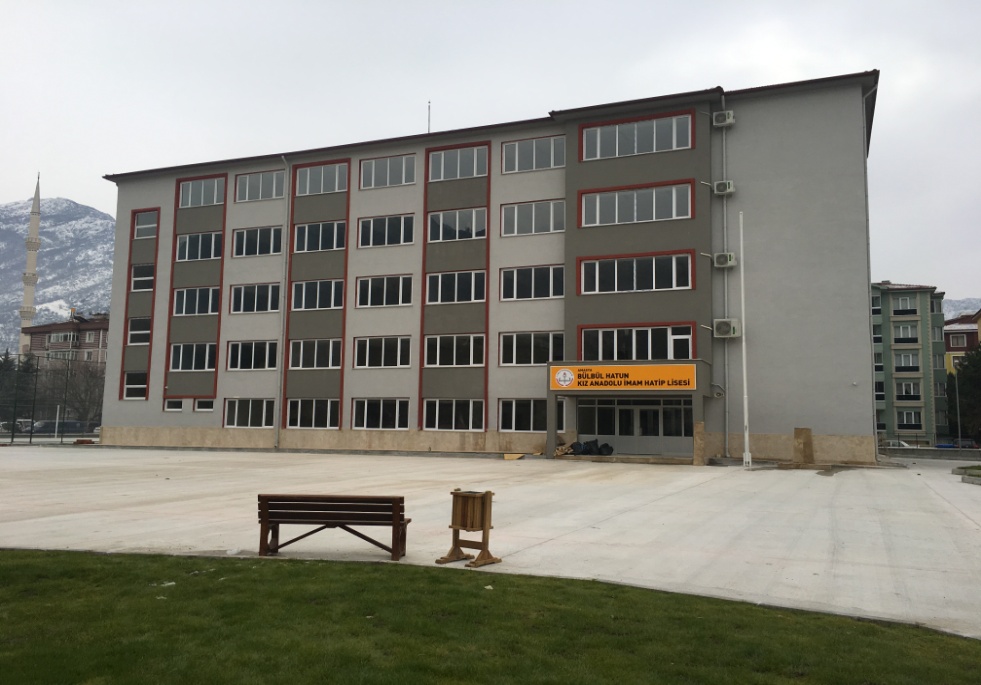 OKULUMUZBülbül Hatun Kız Anadolu İmam Hatip Lisesi 2014-2015 Eğitim Öğretim yılında Gökmedrese Mahallesi, Yavuz Acar Caddesi 7 No’lu binada eğitim-öğretime başlamıştır. Kuruluşunun 5. yılında Bahçeleriçi Mah. Anadolu Sokak No: 5’teki yeni ve modern binasında 423 öğrenci, 38 öğretmen ve 5 idareci ile eğitim öğretime devam etmektedir.Fiziksel Özellikleri: Okulumuz 2 binadan oluşmaktadır. Ana binamızda 24 derslik, Öğretmenler odası, Müdür ve Müdür Yrd. Odaları, toplantı odaları, 2 laboratuar, 1 çok amaçlı salon, 2 mescit, mesleki uygulama sınıfı, personel odaları ve diğer odalar bulunmaktadır. Ek binamız pansiyon olarak yapılmış olup 2019-20 eğitim öğretim yılında faaliyete geçmiştir.BÜLBÜL HATUN KIZ ANADOLU İMAM HATİP LİSESİ OLARAK EĞİTİM ANLAYIŞIMIZBiz; bütün öğrencilerin bilgili, becerili ve kendine güvenen; aklı ve vicdanı hür bireyler olarak yetişmelerini sağlamak, öğrencilerimize 21. yüzyılın gelişen ihtiyaçlarına cevap verebilecek beceriler kazandırmak için varız.İnanıyoruz ki…Bir milletin ihyası, kötülerin imhasıyla değil, yeni neslin eğitim ve terbiyesiyle mümkündür. Bu bağlamda, gelecek nesillerin mimarları olarak, yarınlarımızın umudu olan gençlerimizi vatan, millet, bayrak ve din gibi kutsal değerlerimize bağlı ve imanlı bir nesil olarak yetiştirmek için gayret sarf ediyoruz.Biz kendimizi; öğrencilerin, velilerin ve toplumun sürekli değişen beklentilerine cevap verebilecek şekilde geliştirmek için çalışırız.Hepimiz, öğrencilerimizin başarısını artırmak için karşılıklı olarak sorumluluk alır ve verimli bir şekilde çalışırız.Biz, birbirimize ve kendimize güveniriz. Öğrencilerimize bir birey olarak saygı duyar; onları korur ve gözetiriz.İnanıyoruz ki…İyi bir eğitim, öğrenciler arasındaki bütünleşme kadar çeşitliliğini de gerektirir. Farklılıklarımızın bilincindeyiz ve bunların birer zenginlik kaynağı olduğuna inanıyoruz. Birbirimizi anlıyor, farklıları ve görüş ayrılıklarını bir zenginlik olarak kabul ediyoruz.İLKELER-DEĞERLER:“Her fert değerlidir.” düşüncesinden hareketle;• Okulumuzda anayasa ve yasalar doğrultusunda çağdaş eğitim verilir.•  “Öğrenemeyen öğrenci yoktur; geç öğrenen öğrenci vardır.” düşüncesinden hareket edilerek öğrencilerimize öğrenmede fırsat eşitliği tanınır.•  Her öğrenciye; ilgi, ihtiyaç ve yetenekleri göz önünde bulundurularak eğitim verilmeye özen gösterilir.•  Öğrencilerin kişilik gelişimini sağlamaya özen gösterilir.•  Olumlu davranış değişikliğini gerçekleştirmek için öğrenciyi tanımaya ve davranışlarını anlamaya önem verilir.•  Klasik eğilim anlayışından sıyrılarak öğrencilerimiz, çağdaş eğitim yöntem, teknik ve araç gereçleriyle yetiştirmek üzere donanım eksikliklerinin giderilmesine çalışılır.•  Öğrencilerimizin fiziksel gelişiminin sağlanması için imkânlar ölçüsünde sportif faaliyetlere önem verilir.•  Öğrencilerimizin yetenekleri, sosyal etkinlikler aracılığıyla ön plana çıkarılır.•  Eğitim kadromuz kendi alanında uzman, kültürlü, yeniliğe açık, çağdaş teknolojiden faydalanan, yılmadan çalışan özverili kişilerdir.•  En önemli görevimiz öğrenciyi yönlendirmek ve her alanda rehberlik edebilmektir.•  Öğretmenlerimiz, insan sevgisini ve mutluluğunu ön plana çıkarırlar.•  Öğretim kadromuzun, ailelerimizin, Okul Aile Birliği ile uyum içinde çalışabilecekleri bir ortam sağlanır.•  Öğrenme güçlüğü ve fiziksel özrü olan öğrencilerimizin okul ortamından en iyi şekilde yararlanması için bütün olanaklarımızı kullanırız.•  Yetenekli, enerjik, coşkulu ve üretken olduğumuzun farkındayız.EĞİTİM POLİTİKAMIZ*Öğrencilerimizin öğrenmeyi öğrenmesi ilk önceliktir.*Öğrencilerimiz bütün çalışmalarımızın odak noktasıdır.*Hepimiz çağı yakalamak ve öğrencilerimizin de çağı yakalamaları için tüm gücümüzle çalışırız.*Biz, birbirimizi; öğrencilerin, velilerin ve toplumun sürekli gelişen beklentilerine ayak uyduracak şekilde geliştirmek için yüreklendiririz.*Biz,  öğrencilerimizin başarısını artırmak için karşılıklı olarak sorumluluk alır ve en verimli şekilde çalışırız.*Biz, birbirimize ve kendimize güveniriz. Öğrencilerimize bir birey olarak saygı duyar onları koruyup gözetiriz.*Biz, ülkemizin her alanda gelişmesi için çalışırız.*İyi bir eğitim öğrenciler arasındaki bütünleşme kadar çeşitliliği de gerektirir. *Farklılıklarımızın bilincindeyiz ve bunların birer zenginlik kaynağı olduğuna inanıyoruz. Birbirimizi anlıyor, farklılıkları ve görüş ayrılıklarını bir zenginlik olarak kabul ediyoruz.*Bilim, hepimizin rehberidir. Hepimiz akılcı ve mantıklı düşünme becerisine sahibiz.*BÜLBÜL HATUN KIZ ANADOLU İMAM HATİP LİSESİ olarak geleceğimizin ve ülkemizin teminatı olan çocuklarımıza iyi bir eğitim ve öğretim sunmak hedefimizdir.         *Verdiğimiz eğitim - öğretimin toplumun ihtiyaç ve beklentilerine cevap verebilecek seviyede tutmak bizi farklı kılacaktır.  Bireyin kendine, ailesine, çevresine ve milletine yararlı olabilmesi için gerekli olan eğitim - öğretimin verilmesini sağlamak kurumumuzda çalışan kadronun en büyük çabasıdır.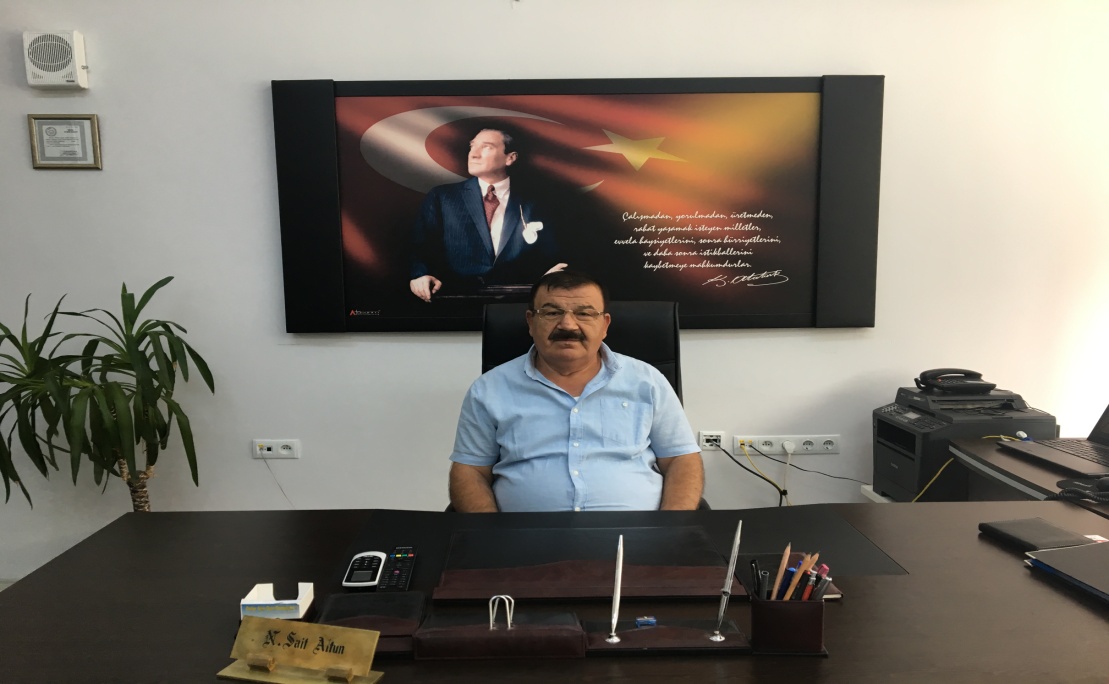 OKUL MÜDÜRÜ        Nuri Sait ALTUNMÜDÜR BAŞYARDIMCISIArslan YURDUSEVENMÜDÜR YARDIMCILARI    Melike KANOĞLU GÜRBÜZ	       Mustafa ATASOY			Meral KANIK             (9 ve 10. Sınıflar)	                    (11 ve 12. Sınıflar)	               (Pansiyon)2021-2022 EĞİTİM-ÖĞRETİM YILI PERSONEL İSİM LİSTESİ

2021/2022 EĞİTİM ÖĞRETİM YILI YÖNETİCİ-ÖĞRETMEN DURUMU
SINIFLARA GÖRE ÖĞRENCİ SAYILARIBAŞARILARIMIZPROJELERİMİZBÜLBÜL HATUN KIZ İMAM-HATİP LİSESİ2016 ÖSYM YERLEŞTİRME SONUÇLARI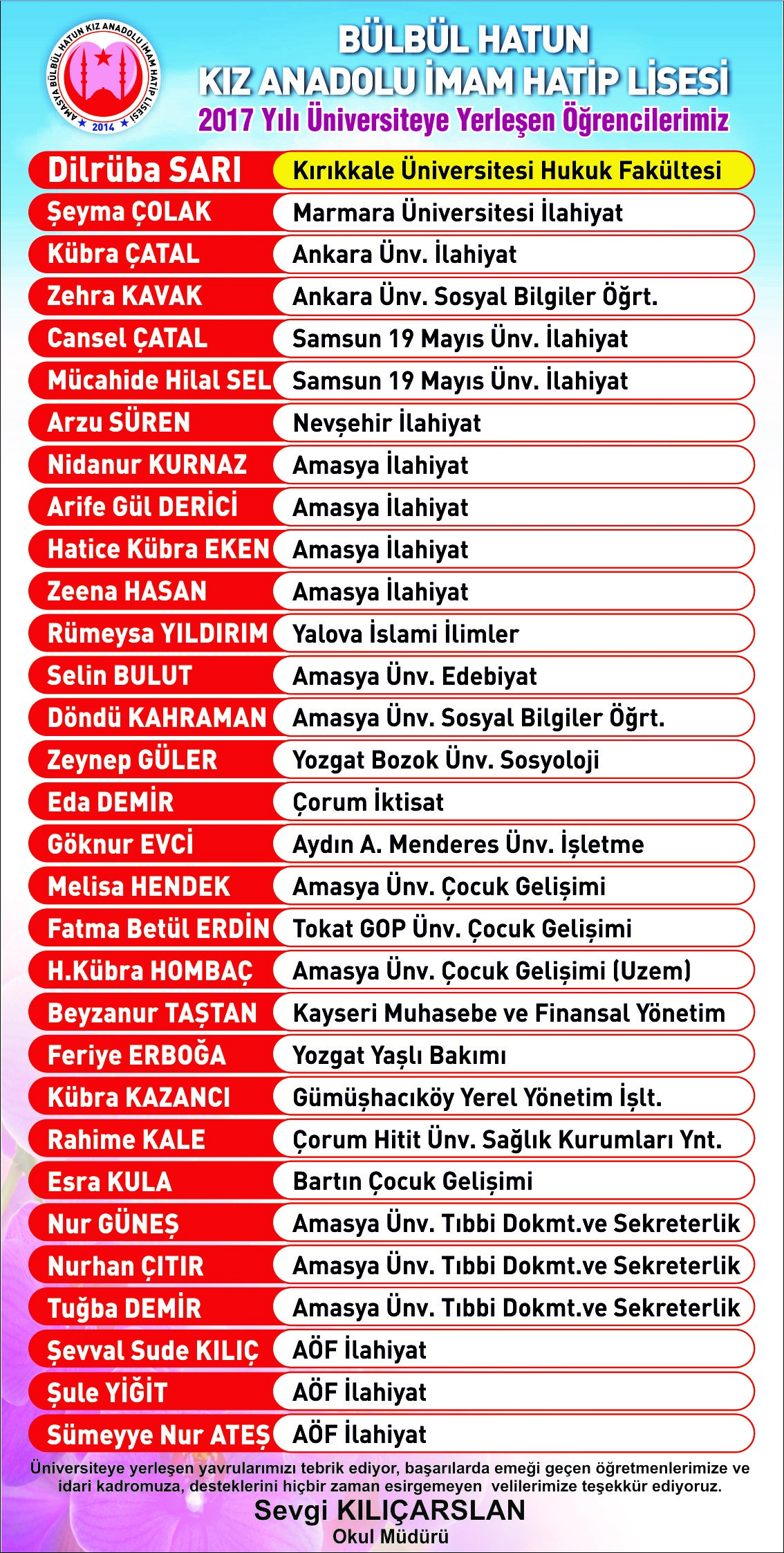 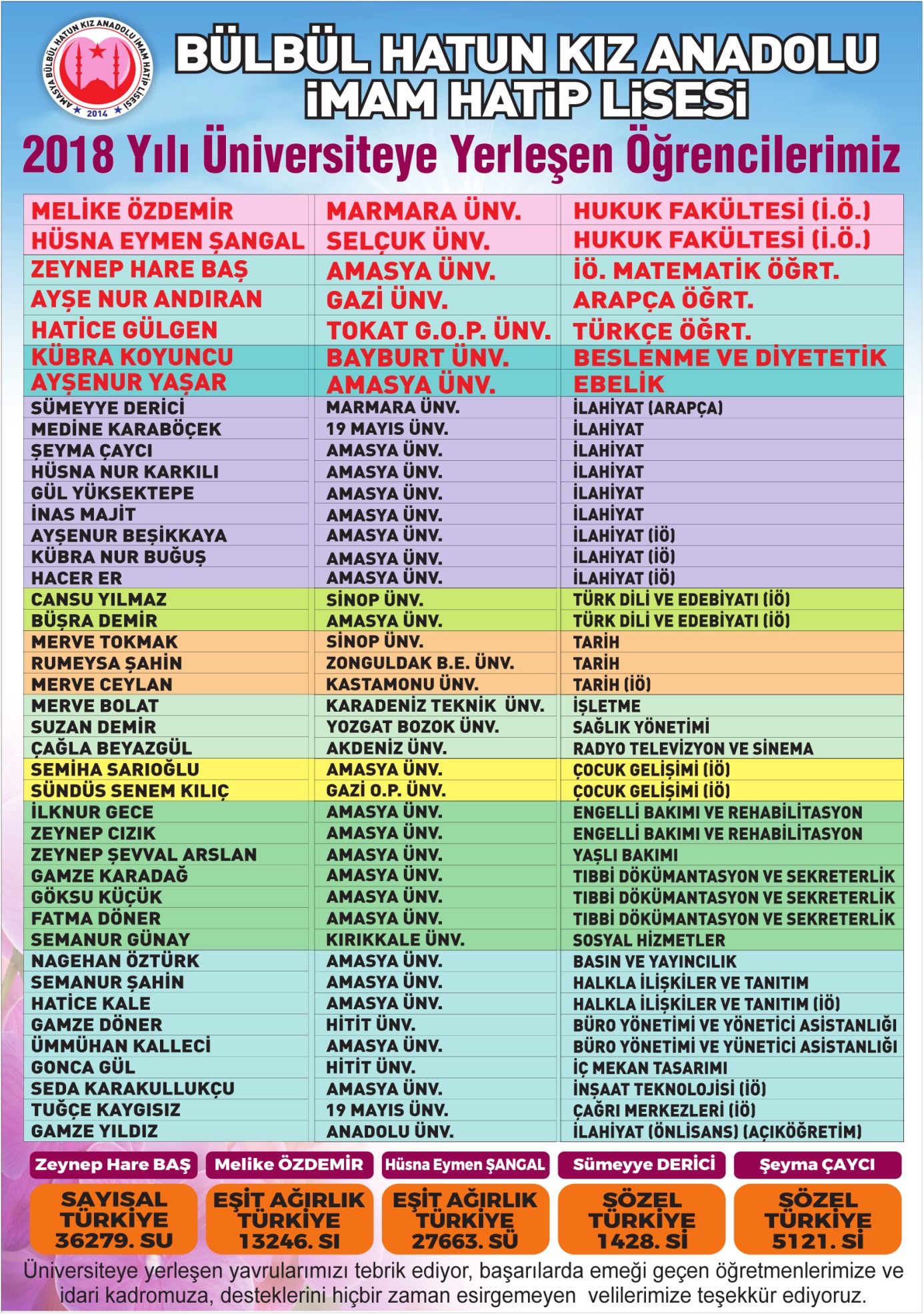 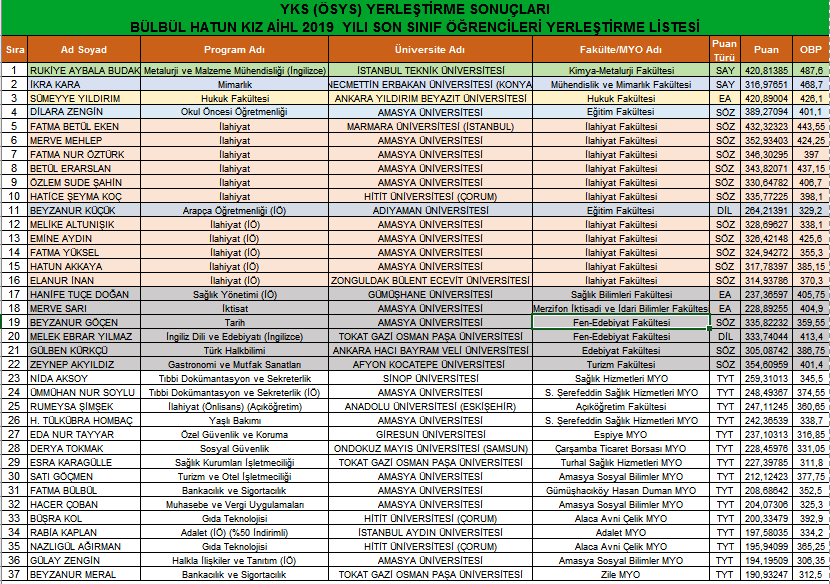 İHTİYAÇLAR:Gerek gösterdiğimiz başarı gerekse de halkımızın okulumuza olan güven ve teveccühü neticesinde öğrenci sayımız her yıl peyderpey artmaktadır. Bu nedenle okulumuzun fiziki imkânları bu talep karşısında zaman zaman yetersiz kalmakta ve fiziki mekân bakımından sıkıntı çekilmektedir. Özellikle Irak ve Suriyeli mülteci kardeşlerimizin bizim okulumuzu tercih etmeleri bu sıkıntıyı artırmaktadır. Yeni binamızda laboratuar malzemeleri ve diğer bazı ders araç ve gereçlerinin henüz tamamlanmamış olması Okulumuzda yabancı uyruklu öğrencilerle maddi durumu iyi olmayan öğrenciler bulunmaktadır. Öğle yemeği sadece taşımalı gelen öğrencilere gelen ödenek kadar verildiği için diğer öğrencilere yemek kalmamakta, dolayısıyla bu öğrenciler mağdur olmaktadır. Maddi durumu yeterli olmayan bu öğrencilere ödenek gönderilerek iaşelerinin sağlanması yerinde olacaktır.Düzenleyenler                                                                                                 10/10/2021Arslan YURDUSEVEN                                                                Nuri Sait ALTUN                Müdür Başyardımcısı	    	                                              Okul Müdürü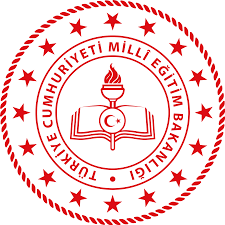 İLİ					:  AMASYAİLÇESİ					:  MERKEZKURUMUN ADI				:  BÜLBÜL HATUN KIZ ANADOLU İMAM HATİP LİSESİKURUM KODU     			:  758193POSTA KODU				:  05200AÇILIŞ 					:  2014OKULUN ADRESİ			:  Bahçeleriçi Mah. Anadolu Sk. No:5    Merkez/AMASYAEĞİTİM-ÖĞRETİM ŞEKLİ      		:  Normal EğitimDAYANDIĞI YASAL TEMELLER   		:  Anayasa, MEB kanun, tüzük ve yönetmelikleriOKUL MÜDÜRÜ			:  Nuri Sait ALTUNOKUL AİLE BİRLİĞİ BAŞKANI		:  Özkan ALTINTAŞKURUM İLETİŞİM BİLGİLERİTelefon       				: 0 (358) 2122204Fax					: 0 (358) 2122208e-posta       				: 758193@meb.k12.trWeb Adresi 				: http://bulbulhatun.meb.k12.tr/   BÜLBÜL HATUN KIZ ANADOLU İMAM HATİP LİSESİ OLARAK VİZYONUMUZMilli ve manevi değerleri doğru anlayıp özümseyebilen, teknolojinin sunduğu fırsatlardan yararlanabilen, akademik başarısıyla dikkat çekebilen, ahlâki olgunluğa sahip, özgüveni yüksek ve her mesleğe inançlı örnek öğrenciler yetiştiren bir eğitim kurumu olmak.   MİSYONUMUZDoğru dini bilgiler ve çağın gerektirdiği becerilerle donanmış bireyler yetiştirmek, toplumun sağlıklı dini değerleri edinmesini sağlamak ve her türlü yükseköğretime öğrenci hazırlamaktır. 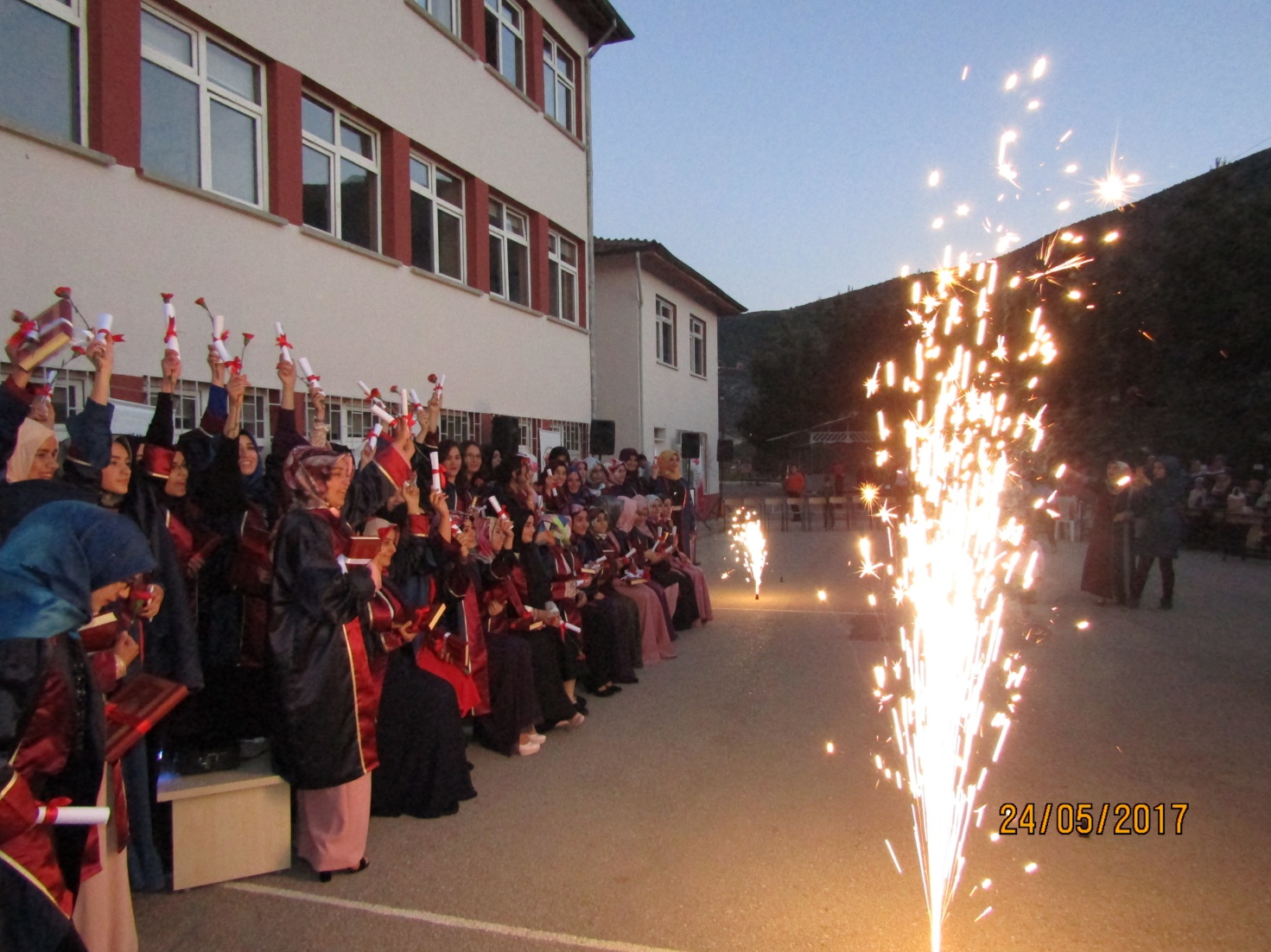   BirimDerslikAna SınıfıLaboratuvarKütüphaneMesleki Tatbikat OdasıSistem odasıMüdür OdasıMüdür  Bşyrd. OdasıMd.Yrd.OdasıKonferans SalonuSpor SahasıÖğretmenler OdasıKantinSosyal Etkinlik OdasıMescitArşivWCSayısı24                                    -2112113111112135Sıra Adı-SoyadıGöreviBranşı1NURİ SAİT ALTUNOKUL MÜDÜRÜİHL MESLEK DERSLERİ2ARSLAN YURDUSEVENMÜDÜR BAŞYARDIMCISITÜRK DİLİ VE EDEBİYATI3MUSTAFA ATASOYMÜDÜR YARDIMCISIDİN KLT VE AHL BİL. 4MELİKE KANOĞLU GÜRBÜZMÜDÜR YARDIMCISIBİLGİSAYAR5MERAL KANIKMÜDÜR YARDIMCISIBEDEN EĞİTİMİ VE SPOR6ALİ İMATÖĞRETMENİHL MESLEK DERSİ7DURSUN AYDINLIÖĞRETMENİHL MESLEK DERSİ 8MEVLUDE APAYDINÖĞRETMENİHL MESLEK DERSİ 9YAKUP GÜLERÖĞRETMENİHL MESLEK DERSİ 10ARİFE ÇAPÖĞRETMENİHL MESLEK DERSİ 11METİN ÇAPÖĞRETMENİHL MESLEK DERSİ 12MAHMUT TALAŞÖĞRETMENİHL MESLEK DERSİ 13CEVRİYE OĞUZÖĞRETMENİHL MESLEK DERSİ14HASAN ÜNSALÖĞRETMENİHL MESLEK DERSİ15KENAN KURTÖĞRETMENİHL MESLEK DERSİ16AVNİ BAĞÇUVANÖĞRETMENT.D. VE EDEBİYATI 17HATİCE TORUNÖĞRETMENT.D. VE EDEBİYATI 18MÜBERRA KILIÇ ÖĞRETMENT.D. VE EDEBİYATI 19FATİH GÜNDÜZÖĞRETMENT.D. VE EDEBİYATI 20SEMA DEVECİÖĞRETMENT.D. VE EDEBİYATI 21SAYİME AKTAŞÖĞRETMENT.D. VE EDEBİYATI 22RAHİME DEVECİÖĞRETMENT.D. VE EDEBİYATI 23HİLAL ALİMÖĞRETMENMATEMATİK 24HATİCE BERBEROĞLUÖĞRETMENMATEMATİK 25CANAN BOZKURTÖĞRETMENMATEMATİK 26SÜNDÜZ KAZANCI       ÖĞRETMENMATEMATİK27MUHAMMED YILDIRIM     ÖĞRETMENMATEMATİK28MUSTAFA ESENÖĞRETMENTARİH29TEKİN ŞAHİNÖĞRETMENTARİH30MURAT KÖKSALÖĞRETMENTARİH31DOĞAN YILDIZÖĞRETMENCOĞRAFYA 32YÜKSEL SUNGURÖĞRETMENCOĞRAFYA 33DENİZ CİVANÖĞRETMENİNGİLİZCE 34İSMAİL İNANÖĞRETMENİNGİLİZCE 35MELİKE AKMAN ÖĞRETMENİNGİLİZCE 36NAFİYE KESKİNERÖĞRETMENİNGİLİZCE 37NAZAN DAVUÖĞRETMENBİYOLOJİ 38FADİME DİLEK HORPAN AYÖĞRETMENKİMYA 39FİGEN KOÇAKÖĞRETMENFİZİK40HUBİYAR DEMİRBAĞÖĞRETMENFELSEFE 41MUTLU BAKARÖĞRETMENBEDEN EĞİTİMİ 42NİGAR ŞENAY DİKİCİÖĞRETMENREHBERLİK 43ORHAN YARDIMSÖZLEŞMELİ ÖĞRETMENARAPÇA44ŞEYMA YALNIZMEMUR45AHMET YILMAZ4-A BELEDİYE46MEHMET SARIGÜLHİZMETLİ (657)47ŞEREF BİÇERHİZMETLİ (657)48İSMAİL OKUROĞLU4-A BELEDİYE49AHMET UĞUR4-A BELEDİYE50BURAK ELMASAŞÇI51SEMRA KARABIYIKGeçici İşçi (696 KHK)52AYFER DEMİRGeçici İşçi (696 KHK)53NURŞEN DENİZGeçici İşçi  (696 KHK)BranşNormMevcutİhtiyaçOkul Müdürü11YOKMüdür Başyardımcısı11YOKMüdür Yardımcısı33YOKArapça11YOKBeden Eğitimi11YOKBiyoloji11YOKCoğrafya22YOKFelsefe11YOKFizik 11YOKİHL Meslek Dersleri1010YOKİngilizce44YOKKimya11YOKMatematik55YOKRehberlik11YOKTarih33YOKTürk Dili ve Edebiyatı57YOKToplam4143DERSLERGİRİŞÇIKIŞTENEFFÜS1. DERS08.1508.5515 DK.2. DERS09.1009.5010 DK.3. DERS10.0010.4010 DK.4. DERS10.5011.3010 DK.5. DERS11.4012.2010 DK.6. DERS13.3014.1010 DK.7. DERS14.2015.0010 DK.8. DERS15.1015.5010 DK.SINIFLARŞUBETOPLAM9. SINIFLAR5889/A179/B159/C179/D189/E2110. SINIFLAR514110/A2810/B2810/C2910/D2710/E2911. sınıflar610811/A1111/B1011/C2011/D1711/E2311/F2712. SINIFLAR48112/A1012/B1112/C2612/D29BEKLEMELİ5411MESLEKİ AÇIK ÖĞRETİM LİSESİ ÖĞRENCİ SAYISIMESLEKİ AÇIK ÖĞRETİM LİSESİ ÖĞRENCİ SAYISI58TOPLAM ÖĞRENCİTOPLAM ÖĞRENCİ471TAŞIMALI ÖĞRENCİ SAYISI6767PANSİYONDA KALAN ÖĞRENCİ SAYISI9090YABANCI UYRUKLU ÖĞRENCİ SAYISI3030HAFIZ ÖĞRENCİ SAYISIHAFIZ ÖĞRENCİ SAYISI22DönemYarışmanın AdıYarışma DüzeyiAdı SoyadıSınıfıNoEserinin AdıDerecesi2014-2015ARAPÇA BİLGİ YARIŞMASIİl GeneliGRUPİL ÜÇÜNCÜSÜ2014-2015ÖĞRETMENLER GÜNÜ KOMPOZİSYON YARIŞMASIİl GeneliZEYNEP HARE BAŞ9/A1İL İKİNCİSİ2014-2015DEMOKRASİ VE İNSAN HAKLARI KONULU KOMPOZİSYON YARIŞMASIİl GeneliMELİKE ÖZDEMİR9/A2İL İKİNCİSİ2014-2015DEMOKRASİ VE İNSAN HAKLARI KONULU KOMPOZİSYON YARIŞMASIİl GeneliMELİKE ÖZDEMİR9/A2İL İKİNCİSİ2014-2015UFKA YOLCULUK SİYER-İ NEBİ YARIŞMASIİl GeneliEDA ESMA YUSUFOĞLU11/A456İL İKİNCİSİ2014-2015ARAPÇA METİN CANLANDIRMA YARIŞMASIİl GeneliSEBİHA AL11/A466İL İKİNCİSİ2014-2015GENÇ SEDA KURAN-I KERİMİ GÜZEL OKUMA YARIŞMASIİl GeneliSÜMEYRA GÜLSÜM ÖZKAN12/BİL BİRİNCİSİ2014-2015ECDADA MEKTUP YARIŞMASIİl GeneliSİNEM COŞKUNİL İKİNCİSİ2014-2015GENÇ SEDA HAFIZLIK YARIŞMASIİl GeneliSÜMEYYE DERİCİ9/A68İL BİRİNCİSİ2015-2016GENÇ NİDA HAFIZLIK YARIŞMASIİl GeneliÜMMÜ GÜLSÜM TAŞOVA9/A317İL BİRİNCİSİ2015-2016YETİM KONULU ŞİİR OKUMA YARIŞMASIİl GeneliSEDA DEMİR10/A21BANA YETİM DEME ANNEİL BİRİNCİSİ2015-2016TÜRKİYE DEĞER ÖDÜLLERİ YARIŞMASIUlusalZEYNEP HARE BAŞ10/A1ENE MUHACİRİL BİRİNCİSİ2015-2016GENÇ NİDA KURAN-I KERİMİ GÜZEL OKUMA YARIŞMASIİl GeneliEDA ESMA YUSUFOĞLU12/A456İL BİRİNCİSİ2015-2016GENÇ NİDA KURAN-I KERİMİ GÜZEL OKUMA YARIŞMASIBölgeselEDA ESMA YUSUFOĞLU12/A456BÖLGE İKİNCİSİ2015-2016ARAPÇA METİN CANLANDIRMA YARIŞMASIİl GeneliSEDA DEMİR10/A21İL BİRİNCİSİ2015-201640 HADİS EZBERE OKUMA YARIŞMASIİl GeneliSÜMEYYE DERİCİ10/B68İL BİRİNCİSİ2015-2016GENÇ NİDA HAFIZLIK YARIŞMASIBölgeselÜMMÜ GÜLSÜM TAŞOVA9/A317BÖLGE ÜÇÜNCÜSÜ2017-2018GENÇ NİDA HAFIZLIK YARIŞMASIİl GeneliESMANUR ÇİLLİ9/AİL İKİNCİSİ2017-2018ANNE KONULU ŞİİR OKUMA YARIŞMASIİl GeneliAYŞEGÜL CELEP10/AANALARİL İKİNCİSİ2017-201815 TEMMUZ KONULU ŞİİR OKUMA YARIŞMASIİl GeneliAYŞEGÜL CELEP10/AİL İKİNCİSİ2017-2018GENÇ NİDA KURAN-I KERİMİ GÜZEL OKUMA YARIŞMASIİl GeneliİREM CENGİZ12/AİL BİRİNCİSİ2017-2018GENÇ SESLER MUSİKİ YARIŞMASIİl GeneliKOROSULTAN FATMA URAGAT-ESMANUR ÇELİKCAN11/E 12/BİL BİRİNCİSİ2017-2018GÖNÜLLÜ TURİZM ELÇİLERİİl Geneli11/AMANSİYON2017-201815 TEMMUZ KONULU HİKAYE YAZMA YARIŞMASIİl GeneliAYŞEGÜL CELEP10/AİL BİRİNCİSİ2019-2020“GENÇ NİDA’’K.KERİMİ GÜZEL OKUMAYARIŞMASIİl GeneliNİSANUR PEKDEMİR9/AİL BİRİNCİSİ2019-2020‘’  GENÇ NİDA  ‘’HAFIZLIK YARIŞMASIİl GeneliSENANUR SEZGEN10/BİL BİRİNCİSİ1EVİN OKULA YAKLAŞTIRILMASI PROJESİ2BİR FİDAN - BİN GELECEK PROJESİ3ERAMUS+  PROJESİ4TÜBİTAK 4006 PROJESİ5ANADOLU MEKTEBİ YAZAR OKUMALARI PROJESİ6OKUYAN YEDİLER VE KİTAP OKUMA HALKALARI PROJESİ7İYİLİK OKULU PROJELERİS.NAd SoyadProgram AdıÜniversite AdıFakülte/MYO AdıPuan Türü1AYŞE GÜNHukuk Fakültesi (İÖ)MARMARA ÜNİVERSİTESİ Hukuk FakültesiTM32KADER ÜÇAYTürkçe ÖğretmenliğiGAZİ ÜNİVERSİTESİ (ANKARA)Gazi Eğitim FakültesiTS23MELİKE BALTürkçe ÖğretmenliğiAMASYA ÜNİVERSİTESİEğitim FakültesiTS24EMİNE OKURSınıf ÖğretmenliğiAMASYA ÜNİVERSİTESİEğitim FakültesiTM25AYBİKE ELİF İNANTürk Dili ve EdebiyatıONDOKUZ MAYIS ÜNİVERSİTESİ (SAMSUN)Fen-Edebiyat FakültesiTS26ÜMMÜGÜLSÜM KOÇTürk Dili ve EdebiyatıHİTİT ÜNİVERSİTESİ (ÇORUM)Fen-Edebiyat FakültesiTS27MİNE HENDEKTarihAMASYA ÜNİVERSİTESİFen-Edebiyat FakültesiTS28HİLAL BETÜL AKBOLATÇağdaş Türk LehçeleriCUMHURİYET ÜNİVERSİTESİEdebiyat FakültesiTS29ZEYNEP YILDIZFelsefeERZURUM TEKNİK ÜNİVERSİTESİEdebiyat FakültesiTM310EMİNE BOZFelsefeNECMETTİN ERBAKAN ÜNİVERSİTESİ (KONYA)Sosyal ve Beşeri Bilimler FakültesiTM311ZEYNEP BAŞFelsefe (İÖ)CUMHURİYET ÜNİVERSİTESİ (SİVAS)Edebiyat FakültesiTM312EDA ESMA YUSUFOĞLUİslami İlimlerGİRESUN ÜNİVERSİTESİİslami İlimler FakültesiYGS413SEVDE KAYIKÇIİlahiyatAMASYA ÜNİVERSİTESİİlahiyat FakültesiYGS414FATMA BETÜL CEBECİİlahiyatONDOKUZ MAYIS ÜNİVERSİTESİ (SAMSUN)İlahiyat FakültesiYGS415MERVE YILDIRIMİlahiyatAMASYA ÜNİVERSİTESİİlahiyat FakültesiYGS416HAYRİYE GEZERİlahiyatAMASYA ÜNİVERSİTESİİlahiyat FakültesiYGS417SÜMEYYE UYSALİlahiyat (İÖ)SİNOP ÜNİVERSİTESİİlahiyat FakültesiYGS418BÜŞRA KONAŞİlahiyat (İÖ)AMASYA ÜNİVERSİTESİİlahiyat FakültesiYGS419BETÜL BAHÇİVANİktisat (İÖ)HİTİT ÜNİVERSİTESİ (ÇORUM)İktisadi ve İdari Bilimler FakültesiTM120HİLAL KILIÇYapı DenetimiAMASYA ÜNİVERSİTESİMerzifon Meslek YüksekokuluYGS121HİLAL AKGÜLGıda Kalite Kontrolü ve AnaliziAMASYA ÜNİVERSİTESİSuluova Meslek YüksekokuluYGS222NURAY SEYHANTıbbi Dokümantasyon ve Sekreterlik (İÖ)ONDOKUZ MAYIS ÜNİVERSİTESİ (SAMSUN)Sağlık Hizmetleri Meslek YüksekokuluYGS323SULTAN DAŞBüro Yönetimi ve Yönetici AsistanlığıPAMUKKALE ÜNİVERSİTESİ (DENİZLİ)Buldan Meslek YüksekokuluYGS424FATMA KARABÖCEKBüro Yönetimi ve Yönetici Asistanlığı (İÖ)AMASYA ÜNİVERSİTESİMerzifon Meslek YüksekokuluYGS425TUĞÇE ÖZKANHalkla İlişkiler ve TanıtımAMASYA ÜNİVERSİTESİAmasya Sosyal Bilimler Meslek YüksekokuluYGS426ASLI DEMİRTAŞBankacılık ve SigortacılıkHİTİT ÜNİVERSİTESİ (ÇORUM)Sosyal Bilimler Meslek YüksekokuluYGS627KÜBRA KALKANMaliyeGAZİOSMANPAŞA ÜNİVERSİTESİ (TOKAT)Zile Meslek YüksekokuluYGS628HACERNUR KÜRKÇÜBankacılık ve Sigortacılık (İÖ)CUMHURİYET ÜNİVERSİTESİ (SİVAS)Suşehri Timur Karabal Meslek YüksekokuluYGS629GÜLHAN KILIÇTıbbi Tanıtım ve PazarlamaKARABÜK ÜNİVERSİTESİSağlık Hizmetleri Meslek YüksekokuluYGS630FUNDA ATAKBasım ve Yayın TeknolojileriKASTAMONU ÜNİVERSİTESİMeslek YüksekokuluYGS531ŞERİFE DAMBALOĞLUİlahiyat (Önlisans) ANADOLU ÜNİVERSİTESİ Açıköğretim Fakültesi32BURCU BAHCİVANİlahiyat (Önlisans) ANADOLU ÜNİVERSİTESİAçıköğretim Fakültesi33RÜMEYSA TABİKİlahiyat (Önlisans) ANADOLU ÜNİVERSİTESİAçıköğretim Fakültesi34SEBİHA ALİlahiyat (Önlisans) ANADOLU ÜNİVERSİTESİAçıköğretim Fakültesi35ZELİHA ÇİRGİNİlahiyat (Önlisans) ANADOLU ÜNİVERSİTESİAçıköğretim Fakültesi36HALİME KAZANCIİlahiyat (Önlisans) (Açıköğretim)ANADOLU ÜNİVERSİTESİAçıköğretim FakültesiYKS (ÖSYS) YERLEŞTİRME SONUÇLARI
BÜLBÜL HATUN KIZ ANADOLU İMAM HATİP LİSESİ 2020 YILI SON SINIF ÖĞRENCİLERİ YERLEŞTİRME LİSTESİYKS (ÖSYS) YERLEŞTİRME SONUÇLARI
BÜLBÜL HATUN KIZ ANADOLU İMAM HATİP LİSESİ 2020 YILI SON SINIF ÖĞRENCİLERİ YERLEŞTİRME LİSTESİYKS (ÖSYS) YERLEŞTİRME SONUÇLARI
BÜLBÜL HATUN KIZ ANADOLU İMAM HATİP LİSESİ 2020 YILI SON SINIF ÖĞRENCİLERİ YERLEŞTİRME LİSTESİYKS (ÖSYS) YERLEŞTİRME SONUÇLARI
BÜLBÜL HATUN KIZ ANADOLU İMAM HATİP LİSESİ 2020 YILI SON SINIF ÖĞRENCİLERİ YERLEŞTİRME LİSTESİYKS (ÖSYS) YERLEŞTİRME SONUÇLARI
BÜLBÜL HATUN KIZ ANADOLU İMAM HATİP LİSESİ 2020 YILI SON SINIF ÖĞRENCİLERİ YERLEŞTİRME LİSTESİSıraAd SoyadProgram AdıÜniversite AdıFakülte/MYO Adı1RAHİME ÖMÜRİlköğretim Matematik ÖğretmenliğiİST. CERRAHPAŞA ÜNV.Hasan Ali Yücel Eğitim Fakültesi2ELİF KARAÇAĞAİngilizce Öğretmenliği (İngilizce)ODTÜ (ANKARA)Eğitim Fakültesi3SÜHEYBE YILDIRIMİşletme (İngilizce)ODTÜ (ANKARA)İktisadi ve İdari Bilimler Fakültesi4ÖZLEM KESLERHemşirelikSAKARYA UYG.BİL.ÜNV.Sağlık Bilimleri Fakültesi5GÜLTEN PAZARTürkçe ÖğretmenliğiGAZİ ÜNV. (ANKARA)Gazi Eğitim Fakültesi6ZEHRANUR GAYIPTürkçe ÖğretmenliğiGAZİ ÜNV. (ANKARA)Gazi Eğitim Fakültesi7AYŞENUR TOPSAKALTürkçe ÖğretmenliğiAMASYA ÜNV.Eğitim Fakültesi8AYŞE YAREN DALYANTürkçe ÖğretmenliğiAMASYA ÜNV.Eğitim Fakültesi9HANDE NUR SARIOkul Öncesi ÖğretmenliğiAMASYA ÜNV.Eğitim Fakültesi10AYŞEGÜL KÜTÜKArapça Öğretmenliği (%50 İndirimli)İST. S. ZAİM ÜNV.Eğitim Fakültesi11ESMA NUR ÇİLLİİlahiyatİSTANBUL ÜNV.İlahiyat Fakültesi12AYŞEGÜL CELEPİlahiyatİSTANBUL ÜNV.İlahiyat Fakültesi13DERYA DEMİRİlahiyatOMÜ (SAMSUN)İlahiyat Fakültesi14BERRE BETÜL KEŞOĞLUİlahiyatAMASYA ÜNV.İlahiyat Fakültesi15BEYHAN AYDINİlahiyatAMASYA ÜNV.İlahiyat Fakültesi16FATMANUR ARSLANİlahiyat (İÖ)OMÜ (SAMSUN)İlahiyat Fakültesi17ÜMMÜGÜRSÜN KABAKÇIİlahiyat (İÖ)AMASYA ÜNV.İlahiyat Fakültesi18BETÜL AMİNE AKBİLEKİlahiyat (İÖ)AMASYA ÜNV.İlahiyat Fakültesi19AYŞENUR ARSLANİlahiyat (İÖ)AMASYA ÜNV.İlahiyat Fakültesi20NURHAN ÇAYCIİlahiyat (İÖ)AMASYA ÜNV.İlahiyat Fakültesi22BEYZANUR CEYLANİktisat (İngilizce)ANKARA Y. BEYAZIT ÜNV.Siyasal Bilgiler Fakültesi23FATMANUR DÜNDARCoğrafyaBALIKESİR ÜNV.Fen-Edebiyat Fakültesi24NECMİYE MERVE KURTMaliyeSELÇUK ÜNV. (KONYA)Akşehir İktisadi ve İdari Bilimler Fak.25EBRAR GÖKYARAlmanca Mütercim ve Tercümanlık (İÖ)SAKARYA ÜNV.Fen-Edebiyat Fakültesi26KADRİYE NUR SARISanat TarihiTOKAT GOP ÜNV.Fen-Edebiyat Fakültesi27ŞERİFENUR GENÇTürk Dili ve Edebiyatı (İÖ)AMASYA ÜNV.Fen-Edebiyat Fakültesi